Протокол турнира по воркауту. 06 сентября 2014 года.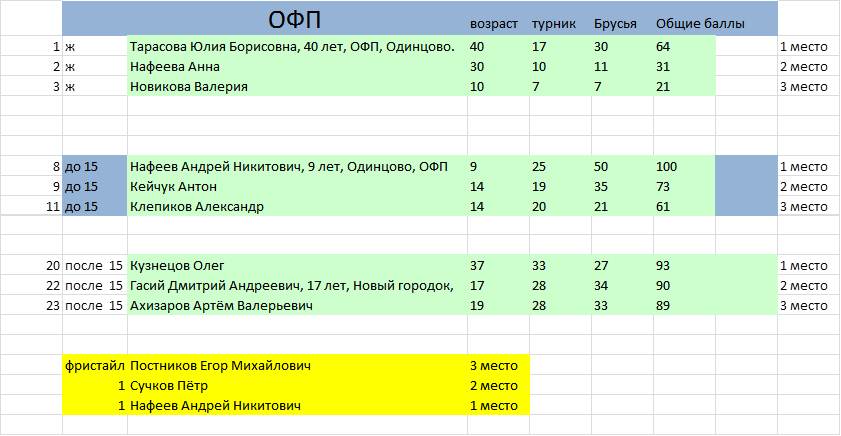 